 Evaluación Sumativa N° 1: Lengua y Literatura 4° MedioInstrucciones 1.- La guía la puede realizar a mano o de forma digital2.- Si la guía la escribe a mano debe responder con lápiz pasta. Luego de desarrollada la guía saque una fotografía a su trabajo y lo sube a classroom.3.- Si la guía la hace de forma digital modifique el archivo que está en su aula de Lengua y Literatura en Classroom. Luego suba el archivo a la misma aplicación. 4.- La fecha de entrega del material estará estipulada en su plataforma Classroom. I.- Considerando el análisis de las siguientes publicidades y escritos redacte un ensayo en el cual reflexione en relación a la temática de los textos leídos, además debe referirse a los siguientes aspectos: 1.- Recursos argumentativos empleados en los textos leídos2.- Utilización de modalizadores y subjetivemas 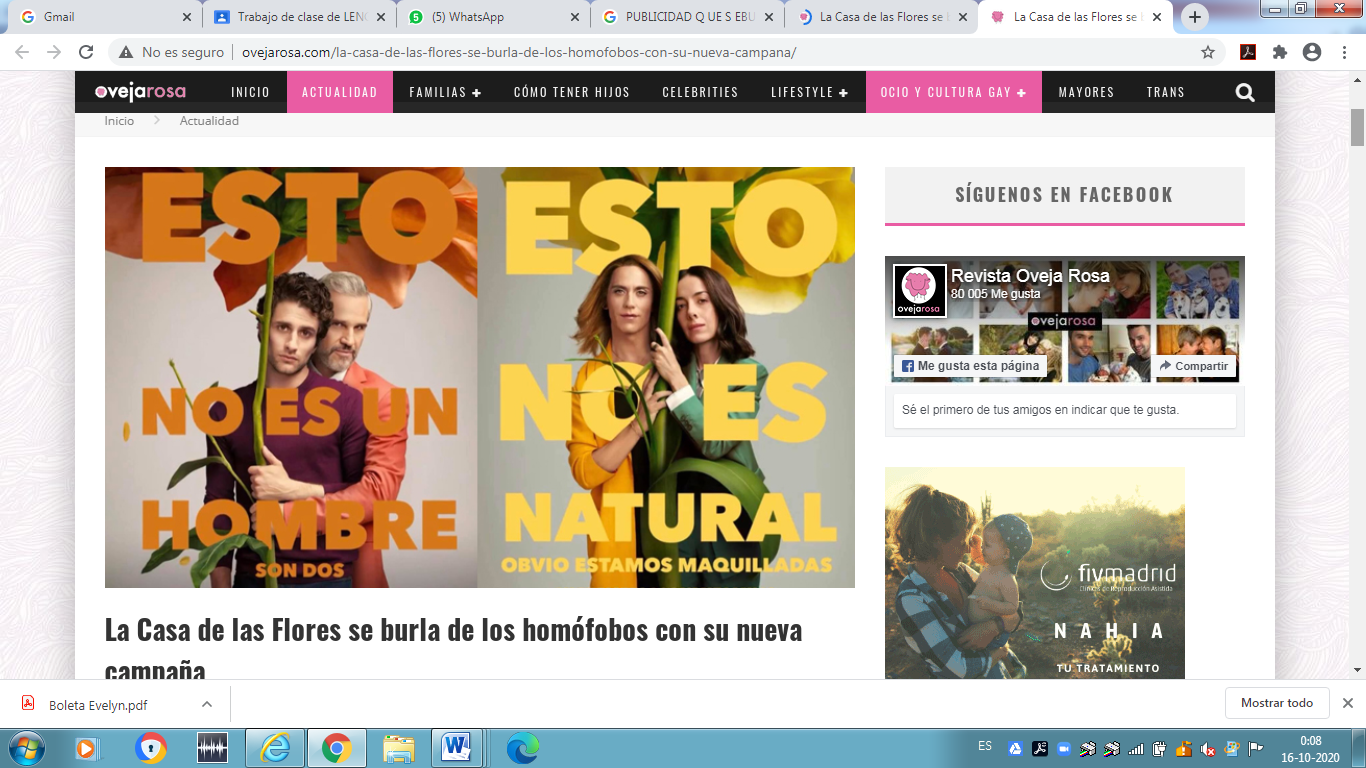 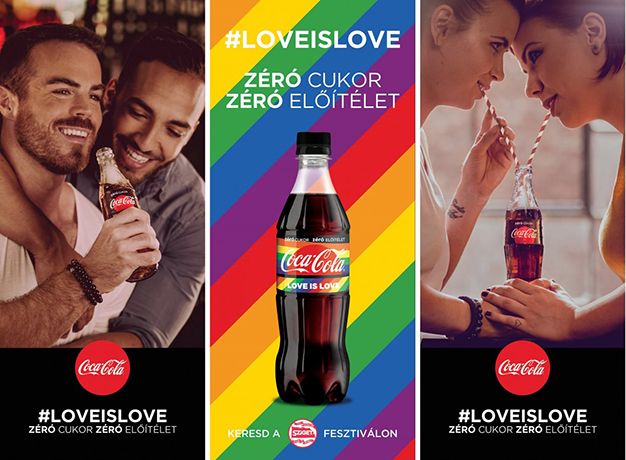 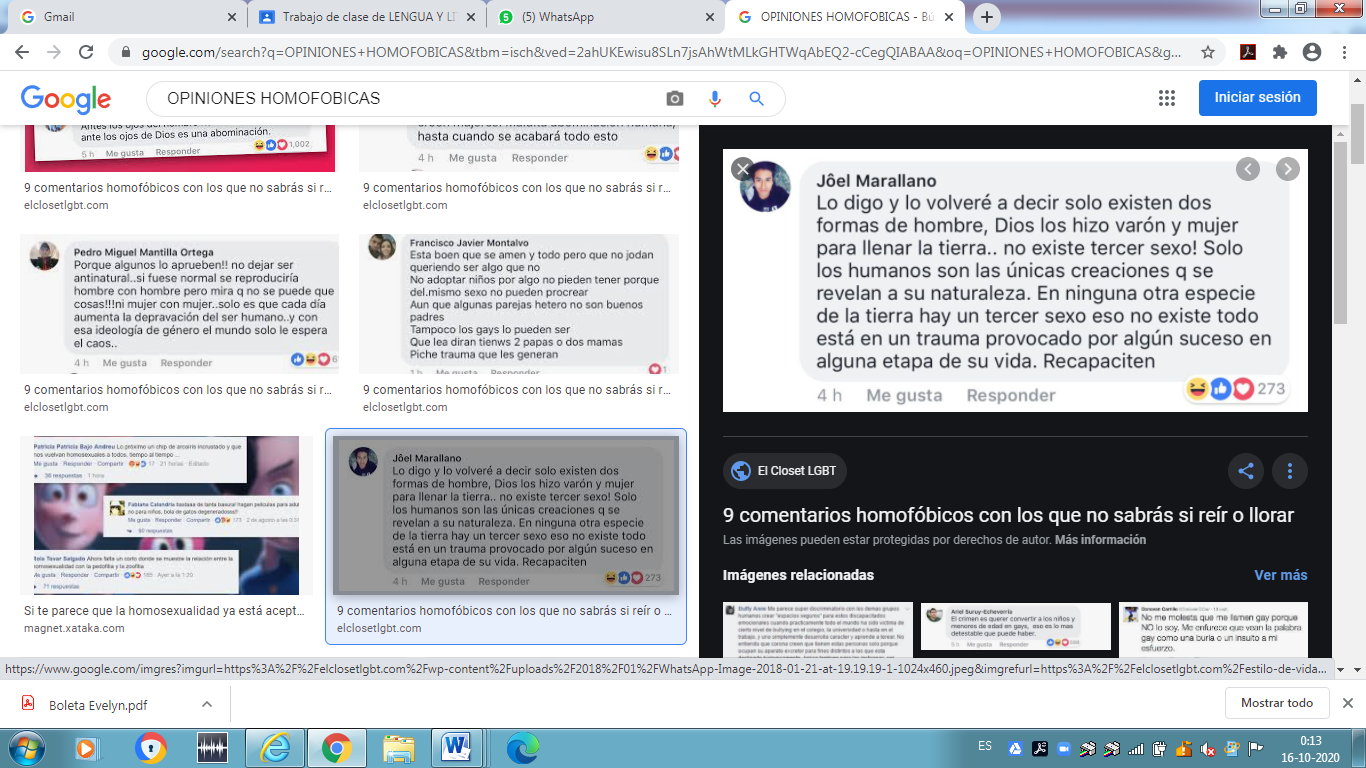 Acceso al ConocimientoPlanificación Textualización___________________________________________________________________________________________________________________________________________________________________________________________________________________________________________________________________________________________________________________________________________________________________________________________________________________________________________________________________________________________________________________________________________________________________________________________________________________________________________________________________________________________________________________________________________________________________________________________________________________________________________________________________________________________________________________________________________________________________________________________________________________________________________________________________________________________________________________________________________________________________________________________________________________________________________________________________________________________________________________________________________________________________________________________________________________________________________________________________________________________________________________________________________________________________________________________________________________________________________________________________________________________________________________________________________________________________________________________________________________________________________________________________________________________________________________________________________________________________________________________________________________________________________________________________________________________________________________________________________________________________________________________________________________________________________________________________________________________________________________________________________________________________________________________________________________________________________________________________________________________________________________________________________________________________________Pauta de Evaluación Nombre del Estudiante:  Nombre del Estudiante:  Puntaje Total: 33 ptos. Puntaje Obtenido: Objetivos de Aprendizaje:O.A.3 Analizar críticamente textos de diversos géneros discursivos no literarios.  O.A.5 Producir textos coherentes y cohesionados Objetivos de Aprendizaje:O.A.3 Analizar críticamente textos de diversos géneros discursivos no literarios.  O.A.5 Producir textos coherentes y cohesionados Aspectos Bien (3 ptos.)Regular (2 puntos.)A mejorar (1 pto.) 1.- Realiza proceso de escritura 2.- El texto presenta introducción, desarrollo y conclusión 3.- La introducción contextualiza en relación a la temática   4.- Se redactan 3 párrafos de desarrollo. 5.- En la conclusión se presenta una proyección en relación al tema. 6.- Se presenta una reflexión en relación al tema de las publicidades y texto leídos. 7.- Da cuenta del análisis realizado de los textos leídos. 8.- El texto está escrito en párrafos con 3 ideas9.- El texto es coherente 10.- El texto está bien cohesionado 11.- El texto cumple su propósito comunicativo 